ŠSD BELICARASPORED I REZULTATI ŽUPANIJSKIH ŠKOLSKIH SPORTSKIH NATJECANJAŠKOLSKA GODINA 2019./2020.Učenici Osnovne škole Belica  nastupili su ukupno 12 natjecanja, u 5 sportova i to u KROS-u, odbojci, košarci, futsalu, stolnom tenisu i graničaru.Nastupili su u slijedećim kategorijama :7./8. razred, muška kategorija – u KROS-u, odbojci, košarci, futsalu, stolnom tenisu7./8. razred, ženska kategorija - odbojci, futsalu5./6. razred, muška kategorija - u KROS-u4. razred – u graničaruOdržano je tri projekta.NATJECANJE24.10.2019., PodturenPOREDAK ŠKOLA 5.-6. RAZREDrb 		osnovna škola 		bodovi 			3.trkač16. mjesto	 Belica 			 152 bodovaREZULTATI – UČENICI 5.-6. RAZRED – 1000 m45. 	113 	VLAH BRUNO 	26.01.2007. 	BELICA	 Belica 		1	 45 46. 	116 	MESARIĆ SVEN 21.07.2008. 	BELICA 	 Belica 		2             4661. 	114 	BAKSA LUKA	12.09.2007. 	BELICA 	 Belica 		3 	 61 63. 	115 	ŽGANEC LOVRO 25.10.2008. 	BELICA 	 Belica 		4 	   0VLAH   BRUNO    6.B, LUKA  BAKSA   6.B, LOVRO   ŽGANEC   5.A, SVEN  MESARIĆ   5.A	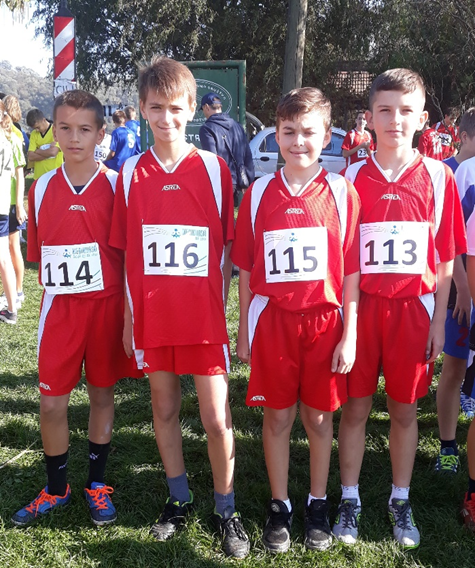 2. NATJECANJE24.10.2019., PodturenPOREDAK ŠKOLA 7.-8. RAZREDrb osnovna škola 	šsd 	 	bodovi 		3.trkač8. 	Belica 		Belica 		87 		40.REZULTATI – UČENICI 7.-8. RAZRED – 1200 mPoredak	Startni broj	Prezime i ime 	Godište 	Poredak u školi		Bodovi18. 		235 		ŽGANEC LEON 	22.07.2006. 	1 			1829. 		236 		DODLEK KEVIN 	17.12.2006. 	2 			2940. 		233 		HABUŠ WERNER 14.08.2005	3 			4059. 		234 		VLAH LEON 	09.10.2005. 	4 			0HABUŠ  WERNER  8.A, VLAH  LEON  8.A, ŽGANEC  LEON    7.B, DODLEK    KEVIN   7.B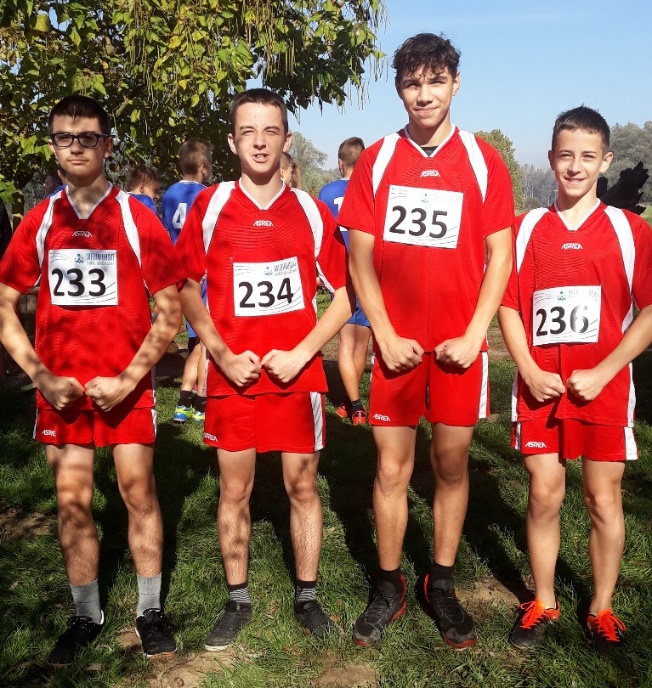 3. NATJECANJE21.11.2019., III. Osnovna škola, ČakovecGRUPA BUTAKMICA ZA 3. MJESTOPoredakPlasman	Škola1.		OŠ „Jože Horvata“ Kotoriba2.		I.OŠ3.		II.OŠ4.		OŠ Belica5.		OŠ Selnica6.		III.OŠ7.		OŠ GoričanNATJECANJE27.11.2019., OŠ DONJI KRALJEVECREZULTAT B GRUPEU finale županije kvalificirale su se ekipe OŠ Belica i OŠ Prelog.OŠ BELICA : Bojan Hrkač – voditelj momčadiPožgaj Ivan, Žganec Leon, Drk Emanuel, Drk David, Habijan Vanja, Baksa Dorijan, Srpak Mateo, Colarić Sven Petar, Mikac Patrik, Dodlek Dino, Žganec Lovro, Dodlek Kevin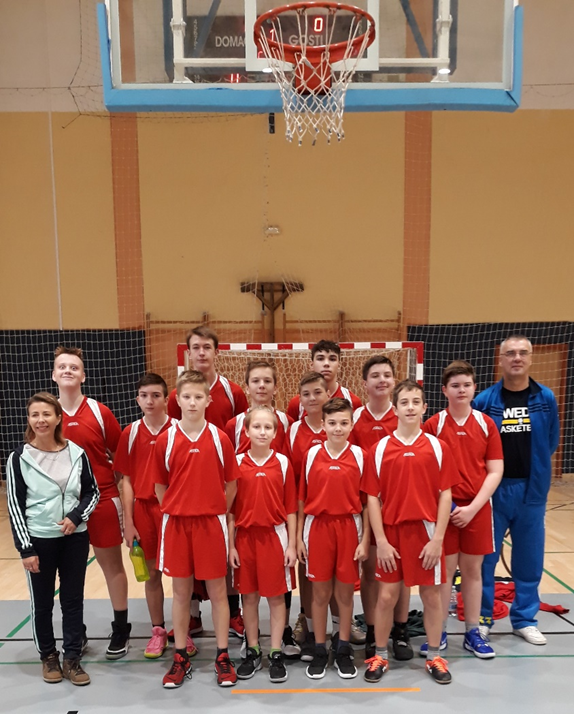 NATJECANJE11.12.2019., Prelog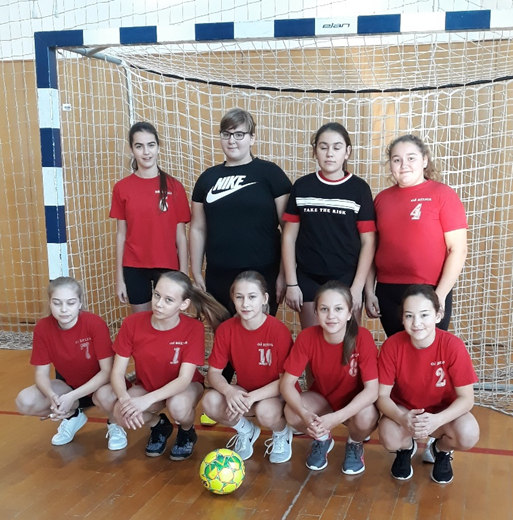 Lesjak Helena, Novak Nika, Kos Barbara, Novak LarisaKrnjak Ema, Lukman Lorena, Buhin Ena,  Dvorščak Adela, Hajdarović MartaNATJECANJE15.1.2020., OŠ J. Horvata, KotoribaRaspored odigranih utakmica i rezultati:Ukupan poredak momčadi:1.OŠ Sveta Marija 2.OŠ Goričan 3.OŠ Jože Horvata Kotoriba 4.OŠ Belica 5.OŠ Donja DubravaDodlek   Kevin, Vlah Leon, Salaj  Sebastijan, Kolarić    Ivan , Baksa   Filip, Kolarić  Luka, Vlah  Bruno , Sabol   Marko, Simon     Mesarić, Škvorc     Dino, Toplek   Luka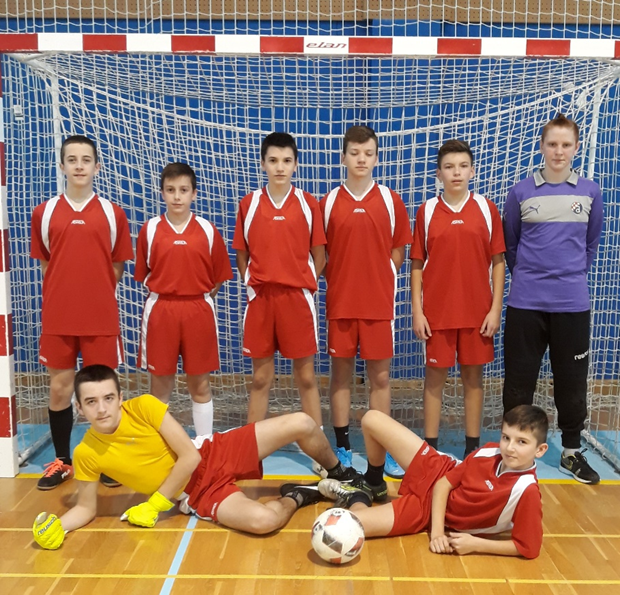 7. NATJECANJE21.1.2020., OŠ NEDELIŠĆE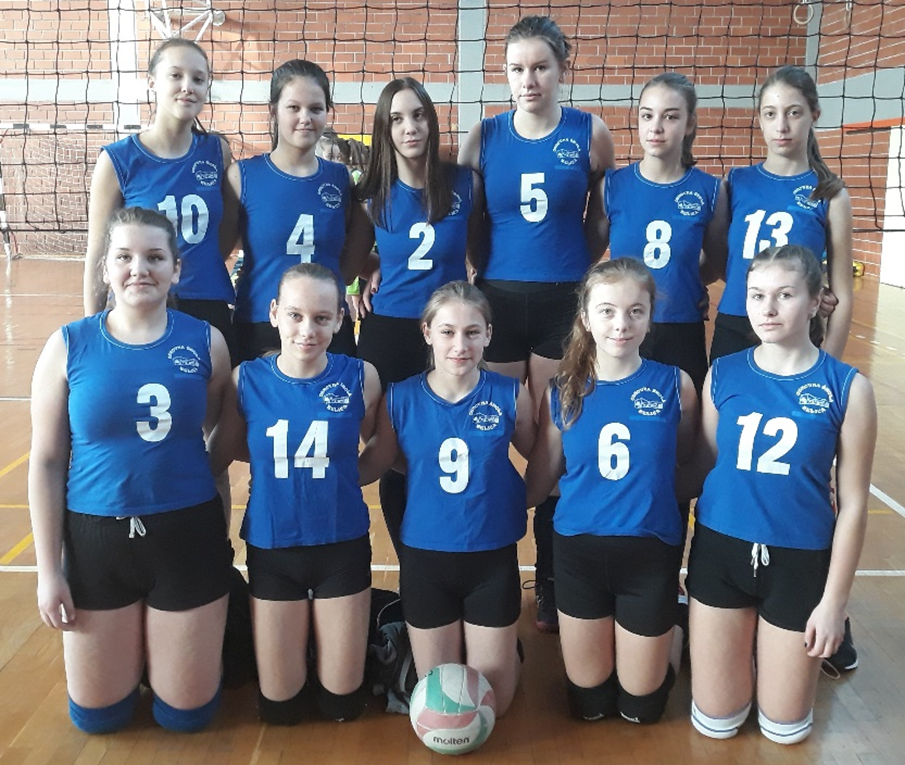 FRANČIĆ   LAURA, LAPTOŠ   HANA ,  HANA   PALER, BORKOVIĆ   LANA, LUKMAN   LORENA, MAGDALENIĆ  RAHELA, KOLARIĆ   MARTINA, BUHIN   ENA, KOS   BARBARA, DVORŠČAK   KLARA, NOVAK MARTA, MIKAC  SARA8. NATJECANJE22.01.2020., OŠ Belica9. NATJECANJE6.2.2020., OŠ BeilcaKONAČAN POREDAK EKIPA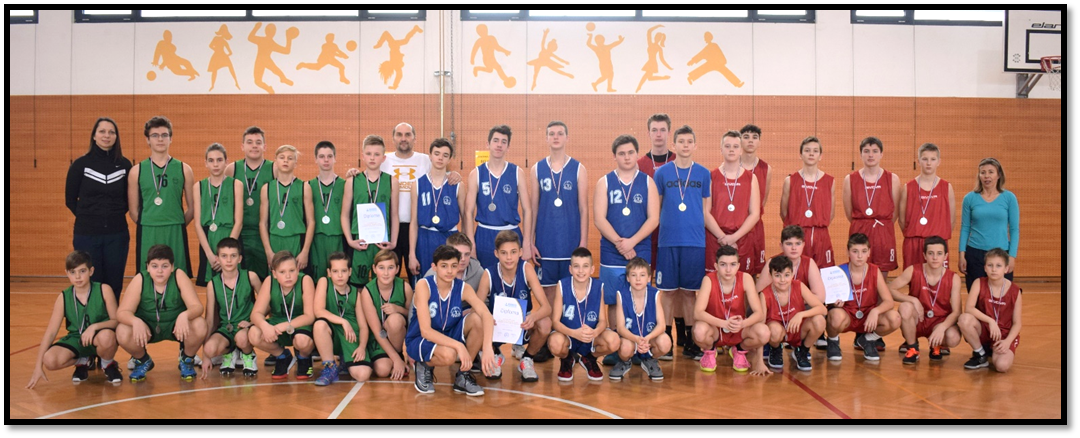 10. NATJECANJE19.2.2020., Mala Subotica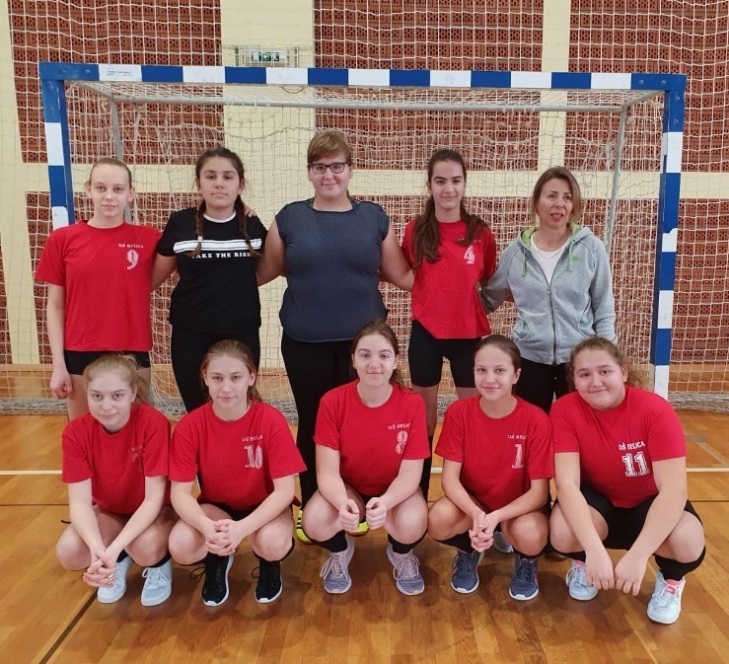 Lukman Lorena, Buhin Ena, Hajdarović Marta, Kos Barbara, Novak Nika, Krnjak Ema, Lesjak Helena, Dvorščak Adela, Novak Larisa, Premuš KristinaDOMAĆIN : OŠ TOMAŠA GORIČANCA MALA SUBOTICA,19.2.2020.REZULTAT B GRUPEOŠ BELICA	OŠ SV.JURAJ NABREGU		0	10OŠ STRAHONINEC	OŠ BELICA		3	1KONAČAN POREDAK EKIPA1.mjesto	OŠ Sveti Juraj na Bregu2.mjesto	1.OŠ Čakovec3.mjesto	OŠ Donja Dubrava4.mjesto	OŠ Strahoninec5.mjesto	OŠ BELICAOŠ TG Mala Subotica	11. NATJECANJE27.2.2020., PodturenMartin Tuksar, Ivan Kolarić, Sebastijan Lerinc, Fran Pomor, Antonio Novak, Lovro Bubek,Petar Štefulj, Anja Kerovec, Sara Braniša, Maša Bratišćak, Sara Nikolić, Paola PožgajVODITELJICA: Violeta Mak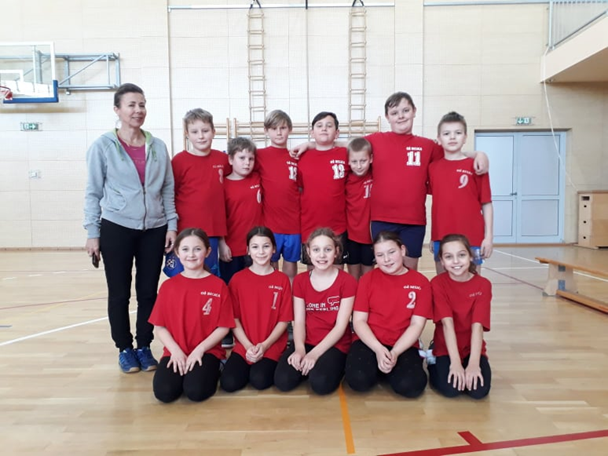 GRUPA „A“1. - 4.  M. SREDIŠĆE  -  BELICA            15/8    0/15  15/8        2/12. - 3.  SV. MARTIN  -  MACINEC        15/6    15/12                 2/04. - 3.  BELICA  -  MACINEC                  11/15  12/15                0/21. - 2.  M. SREDIŠĆE  -  SV. MARTIN    8/15    0/15                  0/22. – 4.  SV. MARTIN  -  BELICA             13/15  15/7  15/ 6      1/23. – 1.  MACINEC  -  M. SREDIŠĆE        8/15   15/0  12/15     1/2KONAČNI POREDAK PO GRUPAMA:GRUPA „A“ 					GRUPA „B“1.SVETI MARTIN NA MURI			1.PODTUREN2.MURSKO SREDIŠĆE				2.DOMAŠINEC3.MACINEC					3.DONJA DUBRAVA4.BELICA					4.ŠTRIGOVAPLASMAN NA FINALE ŽUPANIJSKOG PRVENSTVA OSTVARILE SU EKIPE:OŠ PODTUREN  OŠ SVETI MARTIN NA MURI12. NATJECANJE12.3.2020., IvanovecSUDIONICI NATJECANJA :1.	O.Š. BELICA2.	O.Š. IVANOVEC3.	O.Š. PRIBISLAVEC4.	O.Š. VRATIŠINECREZULTATI UTAKMICA1.	ŠSD „ BELICA „ -  ŠSD „ ZMAJ „ IVANOVEC   2 : 0   ( 25 : 13 , 25 : 19 )ZA 1. MJESTO : 4.	ŠSD „ PRIBISLAV „ – ŠSD „ BELICA „  0  : 2 ( 9 : 25 , 20 : 25 )KONAČNI POREDAK : 1.	ŠSD „ BELICA „ -  O.Š. BELICA  - PLASIRALE SE NA DRŽAVNO PRVENSTVO SŠSD HRVATSKE2.	ŠSD „ PRIBISLAV „ – O.Š. PRIBISLAVEC3.	ŠSD „ SOKOL „ – O.Š. VRATIŠINEC4.	ŠSD „ ZMAJ „ – O.Š. IVANOVEC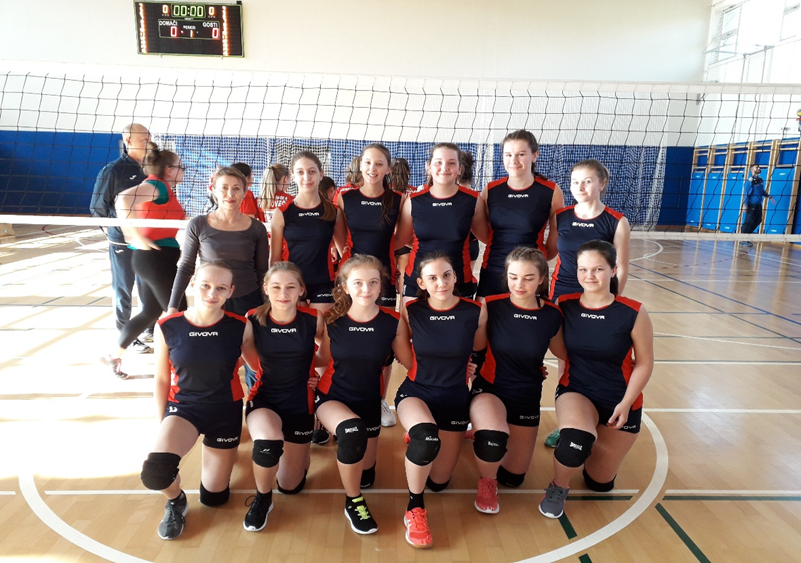 SASTAV EKIPE :   Prof. mentor Mak Violeta , Kolarić Martina , Magdalenić Rahela , Novak Marta , Mikac Sara , Frančić Laura , Lukman Lorena , Buhin Ena , Borković Lana , Laptoš Hana , Paler Hana , Dvorščak Klara Pobjednički cvijet iz O.Š. Belica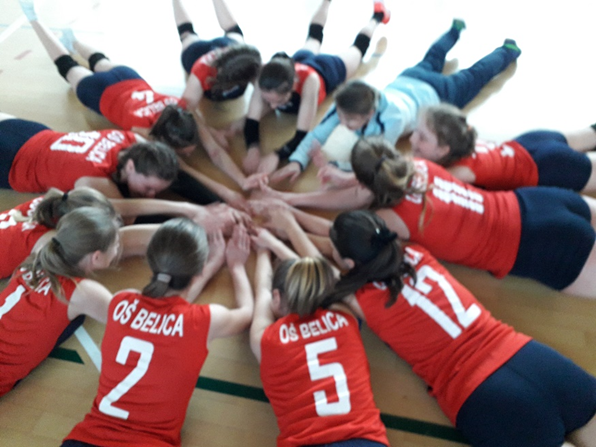 PROJEKTIUNIVERZALNA SPORTSKA ŠKOLAProjekt se održava već 5 školskih godina.Ove školske godine u projektu je sudjelovalo24 učenika od 1. do 4. razreda.Realizirano je ukupno 32 sata.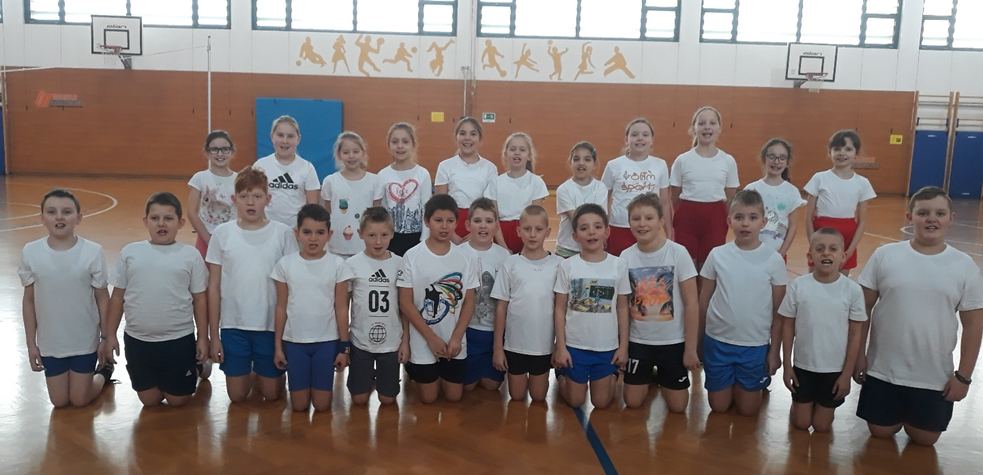 BeACTIVE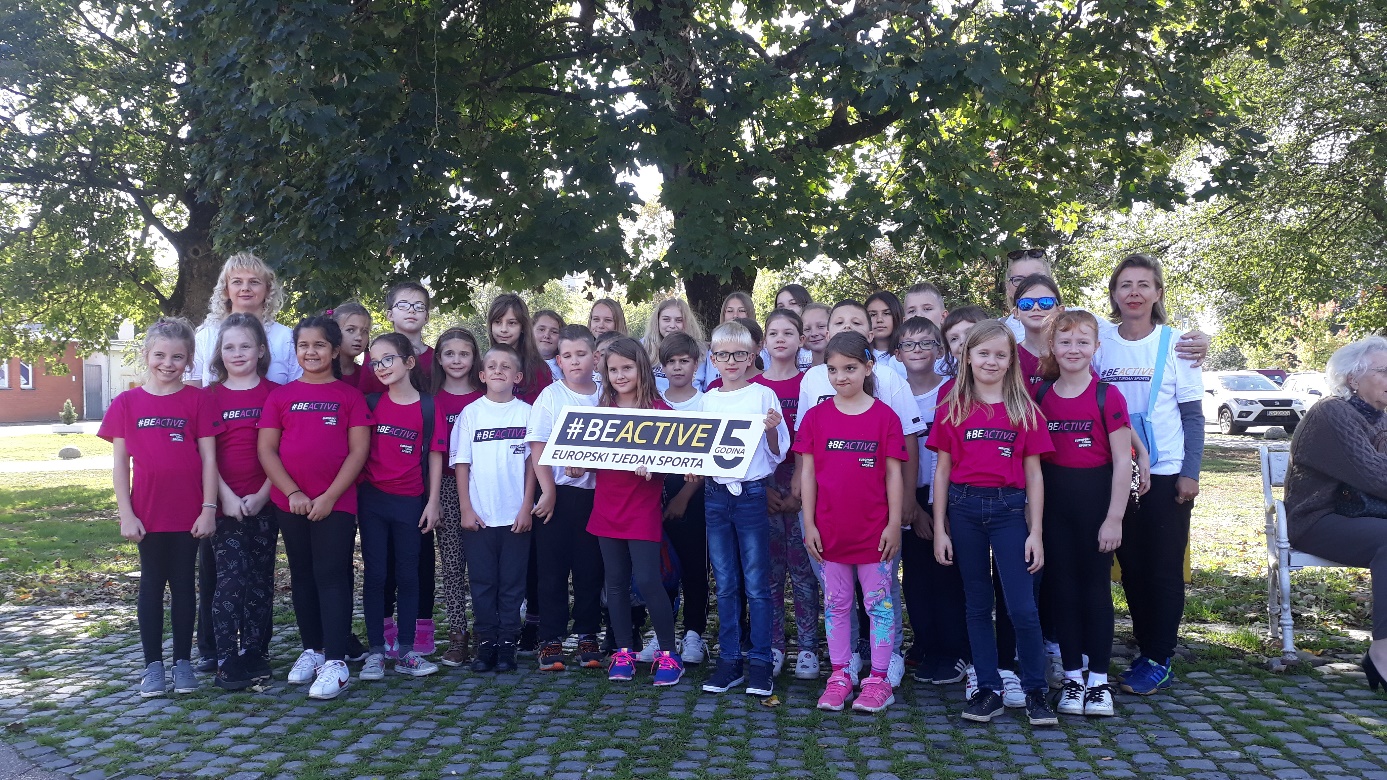 5. Europski tjedan sporta i Svjetski dan srca obilježeni su u Međimurskoj županiji „BeACTIVE satom tjelesne i zdravstvene kulture na otvorenom“ i FlashMOVE plesnim događajem, a uključilo se više od 800 sudionika07.10.2019U sklopu NowWeMOVE kampanje, 5. po redu Europskog tjedna sporta i Svjetskog dana srca, 27. rujna 2019. godine, na Trgu Republike u Čakovcu, bio je održan sat tjelesnog  na otvorenom te zajednički ples svih sudionika u kojem je sudjelovalo više od 800 učesnika. Najbrojniji među njima bili su učenici međimurskih osnovnih i srednjih škola te djeca vrtićke dobi, a odazvalo se i puno udruga građana, brojni slučajni prolaznici te predstavnici medija. Na satu tjelesnog i zajedničkom plesu sudjelovali su učenici iz 11 osnovnih škola, iz OŠ Nedelišće, Pribislavec, Podturen, Štrigova, Vratišinec, Donji Kraljevec, Goričan, Kotoriba, Belica, te I. i III. OŠ Čakovec, a bili su predvođeni profesorima tjelesne i zdravstvene kulture, stručnim suradnicima, pedagozima i ravnateljima.Našu školu zastupale su učenice 7. mih razreta i učenici3. razreda pod vodstvom razrednica Vesne Herman, Gordane Turk i Violete Mak , prof. ztelesne i zdravstvene kulture.VJEŽBAONICAVježbaonica je program HRVATSKOG ŠKOLSKOG SPORTSKOG SAVEZA (HŠSS) koji se, u suradnji sa županijskim školskim sportskim savezima, provodi od listopada 2018. godine. U školskoj godini 2019./2020. naša škola se prvi puta uključila u taj program.Namijenjen je učenicima od  5. do 8. razreda osnovnih škola u Republici Hrvatskoj.Aktivnosti smo provodili većinom u prostorima škole, i realizirali smo dvodnevni planinarski izlet na Premužičevoj stazi i Jablancu u suradnji sa planinarskom grupom koju vodi Ivana Pavlic, učiteljica.Program  se  provodi  kao  dio  aktivnosti školskih  sportskih  društava, a  voditelji  su  isključivo učitelji/nastavnici tjelesne i zdravstvene kulture (Violeta Mak prf. mentor TZK) zaposleni u toj školi s mogućnošću suradnje s ostalim nastavnicima iz drugih predmeta te vanjskim suradnicima školskog sportskog društva, roditeljima, klubovima...Sve aktivnosti u programu Vježbaonice su zdravstveno usmjerene tjelesne aktivnosti (ZUTA).Ciljevi programapoboljšanje zdravstvenog statusa učenika,stvaranje zdravih životnih navika,povećanje interesa za tjelesnom aktivnošću učenika,uključivanje što većeg broja učenika, prvenstveno onih koji nisu uključeni u sustav sportskih klubova, u organizirane školske sportske aktivnosti,zadovoljenje učenikovih potreba za igrom, kretanjem, druženjem, istraživanjem...,Realizacija programaprogram se realizira u maksimalno 70 školskih sati tijekom jedne školske godine: U našoj školi realizirali smo ukupno 34 sata.program nije nužno održavati u školi, školskoj dvorani ili igralištu, nego se može realizirati na različitim lokacijama, ovisno o uvjetima i želji učenika,program je ispunjen raznim grupama sportskih sadržaja,tijekom školske godine preporučuje se bavljenje što većim brojem različitih aktivnostiProgramski sadržaji podijeljeni su u različite grupe:o  ekipni sportovi s loptom: košarka, rukomet, nogomet, odbojka...,o  sportovi s rekvizitima: tenis, stolni tenis, badminton, o  bazični sportovi: atletika, gimnastika, borilački sportovi, ritmička gimnastika...,o  plesni sportovi:  ples, cheerleading...,o  ostali sportovi: kuglanje, bočanje, skijanje, rolanje, biciklizam, orijentacijsko trčanje, kros, planinarenje, šah...,o  kineziterapijski programi: vježbe za stopala, loša držanja tijela...,o  sportski sadržaji za razvoj pojedinih sposobnosti: koordinacije, snage, brzine, izdržljivosti, fleksibilnosti, ravoteže...Program može uključivati :o  posjete sportskim borilištima, igralištima, stadionima, utakmicama,- posjećene odbojkaške utakmiceo  izlete  u prirodu, šetnje...,o  promotivne sportske aktivnosti, posjet karate klubao  svečanosti i prigodna natjecanja.   Suradnja s klubovimaSuradnja s klubovima je poželjna iz razloga što su treneri u klubovima stručnjaci za pojedine sportove te imaju u velikoj većini slučajeva uvjete za provođenje istih.Surađivali smo sa košarkaškim i odbojkaškim klubom. Pokušali sa karate klubom, djeca su bila oduševljena ali nije pokazan interes za bavljenje tim sportom u našoj školi iako su bili organizirani treninzi u našoj školskoj dvorani.Projekt je organiziran u sklopu Hrvatskog školskog sportskog saveza verificiran od strane Ministarstva znanosti i obrazovanja .Sudjelovali su učenici 5. do 8. razreda.program nema stalan broj polaznika već isti ovisi o aktivnosti koja se provodi,učenici ne moraju pohađati program stalno već sami biraju koju će aktivnost pohađati, sukladno svojim željama.NOGOMET U ŠKOLEOve školske godine i naša škola je odabrana za sudjelovanje u ovom projektu koji na žalost zbog prekida nastave u ožujku kada je trebao biti realiziran projekt nije proveden.Hrvatski Nogometni Savez Hrvatski školski sportski savez sklopili su Sporazum o suradnji u provedbi projekta "Nogomet u škole", koji se provodi od ožujka 2020. godine do kraja školske godine 2019.-2020. U projektu sudjeluju 23 osnovne škole odabrane od strane HŠSS-a koje jednom mjesečno organiziraju  „nogometni dan“ , tj. izvannastavnu sportsku aktivnost čiji je cilj dodatno potaknuti djecu na bavljenje sportom - u ovom slučaju nogometom. Projektom je obuhvaćeno više od 1500 djevojčica i dječaka u dobi od 6 do 12 godina. Hrvatski nogometni savez donirao je nogometnu opremu te rekvizite svakoj školi koja sudjeluje u projektu kako bi profesorima i profesoricama tjelesno-zdravstvene kulture olakšali provedbu nogometnih sadržaja u daljnjem odgojno-obrazovnom radu. Kao podršku školama HNS je odredio pet grassroots koordinatora koji su  raspoređeni po središtima HNS-a te su zaduženi za pomoć pri organizaciji i provedbi nogometnih sadržaja. Ciljevi suradnje su širenje sportskog obrazovanja, popularizacija nogometa i promicanje vrijednosti sporta među učenicima i učenicama osnovnih škola. Pregled rada snimljenih kamerom:  NAGRAĐENE UČENICE I UČENICI ZA POSTIGNUTE REZULTATE U ŠKOLSKOG GODINI 2019./2020.Nagrada     „LUKA MODRIĆ“  knjigaODBOJKA  Ž     1.mjesto  u Međimurskoj županiji, osvojen plasman na državno prvenstvo školskih sportskih društava HŠSS    	11 učenicaKolarić Martina , Magdalenić Rahela , Novak Marta , Mikac Sara , Frančić Laura , Lukman Lorena , Buhin Ena , Borković Lana , Laptoš Hana , Paler Hana , Dvorščak KlaraKOŠARKA M     2. mjesto u Međimurskoj županiji        12 učenikaPožgaj  Ivan, Žganec    Leon, Drk     Emanuel, Drk   David, Habijan  Vanja, Baksa  Dorijan,  Srpak Mateo, Baksa    Filip, Salaj     Sebastijan, Colarić Sven, Mikac Patrik, Dodlek Dino, Dodlek KevinVoditelj:  Bojan Hrkač - predlažem dodjelu nagrade za suradnju sa školom i radu s učenicimaPRIZNANJE OŠ BELICE ZA ZA POSTIGNUTE REZULTATE U ŠKOLSKOG GODINI 2019./2020. PRIMILA SU 61 UČENIK:DODLEK KEVIN za osvojeno 2. mjesto u županiji u košarci, za uspješno sudjelovanje u futsalu, KROS-u u kategoriji 7.- 8. razreda  na županijskom natjecanju MŠSSSALAJ SEBASTIJAN  za osvojeno 2. mjesto u županiji u košarci, za uspješno sudjelovanje u futsalu, KROS-u, odbojci  u  kategoriji 7.- 8. razreda  na županijskom natjecanju MŠSSDAVID DRK za osvojeno 2. mjesto u županiji u košarci, za uspješno sudjelovanje u odbojci u  kategoriji 7.- 8. razreda  na županijskom natjecanju MŠSS HABIJAN VANJA  za osvojeno 2. mjesto u županiji u košarci, za uspješno sudjelovanje u odbojci u kategoriji 7.- 8. razreda  na županijskom natjecanju MŠSSBAKSA DORIJAN  za osvojeno 2. mjesto u županiji u košarci,  za uspješno sudjelovanje u odbojci kategoriji 7.- 8. razreda  na županijskom natjecanju MŠSS	ŽGANEC LEON za osvojeno 2. mjesto u županiji u košarci, za uspješno sudjelovanje u odbojci , KROS-u u kategoriji 7.- 8. razreda  na županijskom natjecanju MŠSSPOŽGAJ IVAN  za osvojeno 2. mjesto u županiji u košarci  kategoriji 7.- 8. razreda  na županijskom natjecanju MŠSSDRK EMANUEL za osvojeno 2. mjesto u županiji u košarci, za uspješno sudjelovanje u odbojci  u kategoriji 7.- 8. razreda  na županijskom natjecanju MŠSSDODLEK DINO za osvojeno 2. mjesto u županiji u košarci  kategoriji 7.- 8. razreda  na županijskom natjecanju MŠSS	  COLARIĆ SVEN PETAR   za osvojeno 2. mjesto u županiji u košarci  kategoriji 7.- 8. razreda  na županijskom natjecanju MŠSS MIKAC PATRIK   za osvojeno 2. mjesto u županiji u košarci  kategoriji 7.- 8. razreda  na županijskom natjecanju MŠSSEMANUEL DRK za osvojeno 2. mjesto u županiji u košarci, za uspješno sudjelovanje u odbojci  kategoriji 7.- 8. razreda  na županijskom natjecanju MŠSS MATEO SRPAK za osvojeno 2. mjesto u županiji u košarci  kategoriji 7.- 8. razreda  na županijskom natjecanju MŠSS  SOKAČ IVAN za osvojeno 4. mjesto u stolnom tenisu na županijskom natjecanju MŠSS u kategoriji 7.-8. razreda ŠKVORC DINO za osvojeno 4. mjesto u stolnom tenisu u županiji   na županijskom natjecanju MŠSS Makar Benjamin za osvojeno 4. mjesto u stolnom tenisu u županiji   na županijskom natjecanju MŠSSSKLEPIĆ NIKO za osvojeno 4. mjesto u stolnom tenisu u županiji   na županijskom natjecanju MŠSSBORKOVIĆ LANA za osvojeno 1. mjesto u županiji u odbojci u kategoriji 7.-8 . razreda na županijskim natjecanjima MŠSS i plasman na državno natjecanje HŠSS   	 NOVAK MARTA za osvojeno 1. mjesto u županiji u odbojci u kategoriji 7.-8 . razreda na županijskim natjecanjima MŠSS i plasman na državno natjecanje HŠSS   	 FRANČIĆ LAURA  za osvojeno 1. mjesto u županiji u odbojci u kategoriji 7.-8 . razreda na županijskim natjecanjima MŠSS i plasman na državno natjecanje HŠSS    LAPTOŠ HANA  za osvojeno 1. mjesto u županiji u odbojci u kategoriji 7.-8 . razreda na županijskim natjecanjima MŠSS i plasman na državno natjecanje HŠSS   LUKMAN LORENA  za osvojeno  1. mjesto u županiji u odbojci , 5. mjesto u županiji u futsalu u kategoriji 7.-8. razreda na županijskim natjecanjima MŠSS 	i plasman na državno natjecanje HŠSS  u odbojci MAGDALENIĆ RAHELA za osvojeno 1. mjesto u županiji u odbojci u kategoriji 7.-8 . razreda na županijskim natjecanjima MŠSS i plasman na državno natjecanje HŠSS   	KOLARIĆ MARTINA za osvojeno 1. mjesto u županiji u odbojci u kategoriji 7.-8 . razreda na županijskim natjecanjima MŠSS i plasman na državno natjecanje HŠSS   		BUHIN ENA   za osvojeno  1. mjesto u županiji u odbojci , 5. mjesto u županiji u futsalu u kategoriji 7.-8. razreda na županijskim natjecanjima MŠSS	i plasman na državno natjecanje HŠSS  u odbojci			MIKAC SARA za osvojeno 1. mjesto u županiji u odbojci u kategoriji 7.-8 . razreda na županijskim natjecanjima MŠSS i plasman na državno natjecanje HŠSS   		PALER HANA za osvojeno 1. mjesto u županiji u odbojci u kategoriji 7.-8 . razreda na županijskim natjecanjima MŠSS i plasman na državno natjecanje HŠSS   DVORŠČAK KLARA za osvojeno 1. mjesto u županiji u odbojci u kategoriji 7.-8 . razreda na županijskim natjecanjima MŠSS i plasman na državno natjecanje HŠSS   	NOVAK NIKA za osvojeno 5. mjesto u županiji u futsalu u kategoriji 7.-8. razreda na županijskim natjecanjima MŠSS	 	KRNJAK EMA za osvojeno 5. mjesto u županiji u futsalu u kategoriji 7.-8. razreda na županijskim natjecanjima MŠSS HAJDAROVIĆ MARTA za osvojeno 5. mjesto u županiji u futsalu u kategoriji 7.-8. razreda na županijskim natjecanjima MŠSS LESJAK	HELENA za osvojeno 5. mjesto u županiji u futsalu u kategoriji 7.-8. razreda na županijskim natjecanjima MŠSS PREMUŠ KRISTINA za osvojeno 5. mjesto u županiji u futsalu u kategoriji 7.-8. razreda na županijskim natjecanjima MŠSS BRANIŠA MARTINA za osvojeno 5. mjesto u županiji u futsalu u kategoriji 7.-8. razreda na županijskim natjecanjima MŠSS DVORŠČAK ADELA za osvojeno 5. mjesto u županiji u futsalu u kategoriji 7.-8. razreda na županijskim natjecanjima MŠSS NOVAK LARISA za osvojeno 5. mjesto u županiji u futsalu u kategoriji 7.-8. razreda na županijskim natjecanjima MŠSSHAJDAROVIĆ MARTA za osvojeno 5. mjesto u futsalu u kategoriji 7.-8. razreda na županijskim natjecanjima MŠSSKOS BARBARA    za osvojeno 5. mjesto u županiji u futsalu u kategoriji 7.-8. razreda na županijskim natjecanjima MŠSSVLAH LEON za uspješno sudjelovanje u futsalu, KROS-u u kategoriji 7.- 8. razreda  na županijskom natjecanju MŠSSBAKSA   FILIP za uspješno sudjelovanje u futsalu, KROS-u u kategoriji 7.- 8. razreda  na županijskom natjecanju MŠSSKOLARIĆ  LUKA za uspješno sudjelovanje u futsalu u kategoriji 7.- 8. razreda  na županijskom natjecanju MŠSSVLAH  BRUNO  za uspješno sudjelovanje u futsalu, odbojci u kategoriji 7.- 8. razreda, u KROS-u u kategoriji 5,/6. razreda  na županijskom natjecanju MŠSSSABOL   MARKO za uspješno sudjelovanje u futsalu u kategoriji 7.- 8. razreda  na županijskom natjecanju MŠSSTOPLEK   LUKA za uspješno sudjelovanje u futsalu u kategoriji 7.- 8. razreda  na županijskom natjecanju MŠSSHABUŠ  WERNER  za uspješno sudjelovanje u KROS-u u kategoriji 7.- 8. razreda na županijskom natjecanju MŠSSLUKA  BAKSA   za uspješno sudjelovanje u KROS-u u kategoriji 5.- 6. razreda na županijskom natjecanju MŠSSLOVRO   ŽGANEC za uspješno sudjelovanje u KROS-u u kategoriji 5.- 6. razreda na županijskom natjecanju MŠSSSVEN  MESARIĆ   za uspješno sudjelovanje u KROS-u u kategoriji 5.- 6. razreda na županijskom natjecanju MŠSSBAKSA    FILIP za uspješno sudjelovanje u odbojci u kategoriji 7.- 8. razreda na županijskom natjecanju MŠSSMARTIN TUKSAR za uspješno sudjelovanje u graničaru u kategoriji 4. razreda na županijskom natjecanju MŠSS IVAN KOLARIĆ za uspješno sudjelovanje u graničaru u kategoriji 4. razreda na županijskom natjecanju MŠSS SEBASTIJAN LERINC za uspješno sudjelovanje u graničaru u kategoriji 4. razreda na županijskom natjecanju MŠSS FRAN POMOR za uspješno sudjelovanje u graničaru u kategoriji 4. razreda na županijskom natjecanju MŠSS ANTONIO NOVAK za uspješno sudjelovanje u graničaru u kategoriji 4. razreda na županijskom natjecanju MŠSS LOVRO BUBEK za uspješno sudjelovanje u graničaru u kategoriji 4. razreda na županijskom natjecanju MŠSSPETAR ŠTEFULJ za uspješno sudjelovanje u graničaru u kategoriji 4. razreda na županijskom natjecanju MŠSS ANJA KEROVEC za uspješno sudjelovanje u graničaru u kategoriji 4. razreda na županijskom natjecanju MŠSS SARA BRANIŠA za uspješno sudjelovanje u graničaru u kategoriji 4. razreda na županijskom natjecanju MŠSSMAŠA BRATIŠĆAK za uspješno sudjelovanje u graničaru u kategoriji 4. razreda na županijskom natjecanju MŠSS SARA NIKOLIĆ za uspješno sudjelovanje u graničaru u kategoriji 4. razreda na županijskom natjecanju MŠSS PAOLA POŽGAJ za uspješno sudjelovanje u graničaru u kategoriji 4. razreda na županijskom natjecanju MŠSSDatum		Datum		danSportRang natjecanjaŽupanijsko MŠSSSpolBr.ekipaMjesto održavanjaOstale škole sudioniceOstale škole sudionicePLASMANŠSD BELICAU ŽUPANIJIKATEGORIJA  - 8.  RAZREDAKATEGORIJA  - 8.  RAZREDAKATEGORIJA  - 8.  RAZREDAKATEGORIJA  - 8.  RAZREDAKATEGORIJA  - 8.  RAZREDAKATEGORIJA  - 8.  RAZREDAKATEGORIJA  - 8.  RAZREDAKATEGORIJA  - 8.  RAZREDA1.24.10.19.četKROSM17Podturen8.mjesto40 bodova8.mjesto40 bodova2.(21.11.)  19.12.četSTOLNI TENISM9III.OŠ ČkBelica , I.OŠ, II.OŠ, III.OŠ, Goričan, Kotoriba, Mala Subotica, Prelog SelnicaPlasman u finale,4. mjestou županijiPlasman u finale,4. mjestou županiji3.(26.11.)15.1.2020.utoFUTSALJedan pob. u kupini se plasira se u fin.M26KotoribaBelica , Kotoriba , Donja Dubrava , Sveta Marija, GoričanSudjelovanjeSudjelovanje4.(27.11.)5.12.sriKOŠARKADva pob. u skupini se plasira se u fin.M10Donji KraljevecBelica, Prelog, Goričan, IvanovecPlasman u finalePlasman u finale5.11.12.sriFUTSAL         Ž13PrelogBelica, Prelog, S.J.N.B., Gornji Mihaljevec, DomašinecPlasman u finalePlasman u finale6.21.1.2020.utoODBOJKADva pob. u skupini plasira se u fin.Ž12NedelišćeBelica  , Prelog,  Kotoriba , Donja Dubrava, IvanovecPlasman u finalePlasman u finale7.22.1.sriODBOJKADva pob. u skupini plasira se u fin.M15BELICAIvanovec, I.OŠ Čk, Strahoninec, NedelišćeSudjelovanje,3.mjesto u skupiniSudjelovanje,3.mjesto u skupini8.6.2.FINALEčetKOŠARKAMBELICAPrelog, I. OŠ, Mursko Središće2. mjestou županiji2. mjestou županiji9.19.2.FINALEsriFUTSALŽMala SuboticaStrahoninec, Donja Dubrava, Belica, I. OŠ Čakovec, Mala Subotica iSveti Juraj na Bregu5.mjesto u županiji5.mjesto u županiji10.12.3. FINALEčetODBOJKA4 ekipe, igra svaki sa svakimŽOŠ IvanovecBelice, Ivanovca, Pribislavca i Vratišinca1.mjesto u županiji1.mjesto u županijiDatum		Datum		danSportRang natjecanjaŽupanijsko MŠSSSpolBr.ekipaMjesto održavanjaBR. ekipaOstale škole sudioniceOstale škole sudionicePLASMANŠSD BELICAU ŽUPANIJIKATEGORIJA  - 6.  RAZREDAKATEGORIJA  - 6.  RAZREDAKATEGORIJA  - 6.  RAZREDAKATEGORIJA  - 6.  RAZREDAKATEGORIJA  - 6.  RAZREDAKATEGORIJA  - 6.  RAZREDAKATEGORIJA  - 6.  RAZREDAKATEGORIJA  - 6.  RAZREDAKATEGORIJA  - 6.  RAZREDA11.24.10.19.četKROSMPodturen16.mjesto152 boda12.27.2.2020.četGRANIČARIV.raz17Podturen9Sudjelovanje,5.mjesto u skupini25.3.sriFUTSALJedan pobjednik u skupini se plasira se u fin.M26Donji Kraljevec5Donji Kraljevec , 1. Oš, Draškovec, Podturen,BelicaDonji Kraljevec , 1. Oš, Draškovec, Podturen,BelicaNerealiziranoZbog prekida nastave u školiOd 16.3.2020.1.4.sriODBOJKADva pob. u kupini plasira se u fin.M10Kotoriba5Kotoriba. D.Dubrava,Draškovec, Kraljevec,BelicaKotoriba. D.Dubrava,Draškovec, Kraljevec,BelicaNerealiziranoZbog prekida nastave u školiOd 16.3.2020.16.4.četODBOJKADva pob. u skupini plasira se u fin.Ž10Mursko Središće5Mursko Središće, Vratišinec, Štrigova, IvanovecMursko Središće, Vratišinec, Štrigova, IvanovecNerealiziranoZbog prekida nastave 4.5.ponODBOJKAfinaleMBELICANerealiziranoŠPORTKROSKATEGORIJA, SPOLOSNOVNA ŠKOLA     5.-6. RAZRED,   MŠPORTKROSKATEGORIJA, SPOLOSNOVNA ŠKOLA     7.-8. RAZRED,        MŠPORTSTOLNI TENISKATEGORIJA,  SPOLOSNOVNA ŠKOLA  7. – 8..RAZ.      MOSNOVNA ŠKOLA BELICAMakar BenjaminSokač IvanŠkvorc DinoSklepić NikoVoditelj: Violeta Mak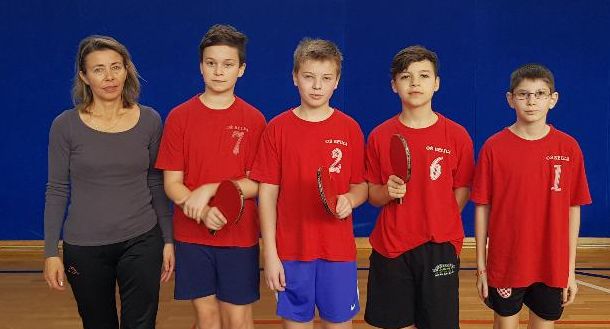 B2 – B3OŠ Goričan : OŠ Belica3: 1B1 – B2I OŠ : OŠ Goričan3:0B1 – B3OŠ Belica : I. OŠ3:2ŠkolaSkorBodoviI.OŠ5:32OŠ Belica4:52OŠ Goričan3:42II OŠ Čakovec : OŠ Belica3:2ŠPORTKOŠARKAKATEGORIJA,  SPOLOSNOVNA ŠKOLA     7.8.RAZ.     MIVANOVEC BELICA755ŠPORTNOGOMETKATEGORIJA,  SPOLOSNOVNA ŠKOLA  7. – 8.RAZ.      ŽŠPORTMALI  NOGOMETKATEGORIJA,   SPOLOSNOVNA ŠKOLA     7.8.RAZ.   MRB utakmice: ŠkoleRezultat1. A2: A3OŠ Donja Dubrava : OŠ Belica2:12. B1: B2 OŠ Jože Horvata Kotoriba : OŠ Sveta Marija6:13. A1: A2 OŠ Goričan : OŠ Donja Dubrava  7:14. A3: A1 OŠ Belica : OŠ Goričan2:35.Drugoplasirani iz skupinaOŠ J.H.Kotoriba : OŠ Belica  4:36.Pobjednici skupinaOŠ Sveta Marija : OŠ Goričan  6:2ŠPORTODBOJKA MKATEGORIJA,  SPOLOSNOVNA ŠKOLA     7.8. RAZ.      ŽREZULTATI   UTAKMICA1.OŠ PRELOG : OŠ DONJA DUBRAVA0:25:25, 10:252.OŠ NEDELIŠĆE : OŠ KOTORIBA1:219:25, 25:18, 10:153.OŠ BELICA : OŠ DONJA DUBRAVA2:125:27, 25:16, 17:154.OŠ IVANOVEC: OŠ KOTORIBA2:025:9, 25:225.OŠ BELICA: OŠ PRELOG2:025:16, 25:46.OŠ  IVANOVEC: OŠ NEDELIŠĆE2:025:22, 25:17POREDAK EKIPA NA KRAJU NATJECANJA1.OŠ BELICA2.OŠ IVANOVECŠPORTODBOJKA MKATEGORIJA,  SPOLOSNOVNA ŠKOLA     7.8.RAZ.           MRANGOSNOVNA ŠKOLA/ŠSDVODITELJ EKIPEBROJPOBJEDABR.OSVOJENIH SETOVA BR.OSVOJENIHBODOVAA polufinalist1.mjestoI.OŠ , Čakovec, ŠSD “PRVA“Marinko Horvat, prof.244B polufinalist2.mjestoOŠ NEDELIŠĆE ŠSD „PUME“Kristina Horvat, prof.1223.mjestoOŠ BELICA ŠSD „BELICA“Violeta Mak, prof.1324.mjestoOŠ IVANOVEC ŠSD „ZMAJ“Bruno Kovačić, prof.  0003.MjestougrupiOŠ BELICA         ŠSD BelicaPožgaj  Ivan, Žganec    Leon, Drk     Emanuel, Drk   David, Habijan  Vanja, Baksa  Dorijan,Baksa    Filip, Vlah    Bruno, Salaj     Sebastijan, Škvorc   Dino, Horvat  Karlo, Turk    MateoVoditelj: Mak Violeta, prof. mentor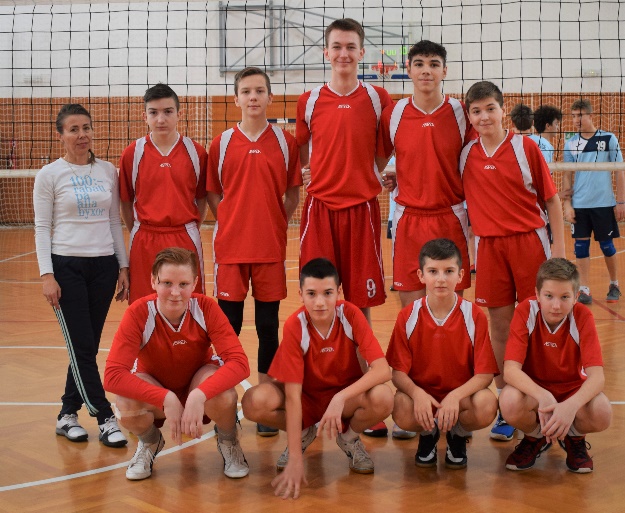 ŠPORTKOŠARKA – finalno županijsko natjecanje MŠSSKATEGORIJA,   SPOLOSNOVNA ŠKOLA     7.8.RAZ.           MRANGOSNOVNA ŠKOLAŠSDVODITELJ EKIPEMENTORBROJPOBJEDABR.KOŠEVABR.OSVOJENIHBODOVA1.mjestoI.OŠ , ČakovecŠSD „P R V A“Marinko Horvat, prof.26742.mjestoOŠ BELICA„ŠŠD “ BELICA“Bojan HrkačVioleta Mak, prof. mentor16623.mjestoOŠ MURSKO SREDIŠĆE
ŠŠD „KONDOR“Branko DamjanovićMilena Bogdanović, prof.13224.mjestoOŠ PRELOG ŠŠD „MLADOST“Alan Belko, prof.  02302.mjestoOŠ BELICA          ŠSD BelicaPožgaj I., Žganec L., Drk E., Drk D., Habijan V., Baksa D., Srpak M., Colarić S., Mikac P., Dodlek D., Žganec L., Dodlek K.,Voditelj:Bojan HrkačMentorMak Violeta, prof. mentor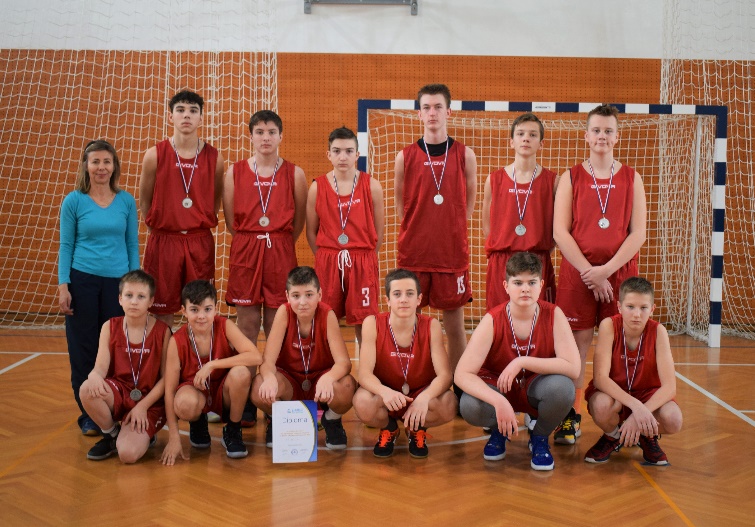 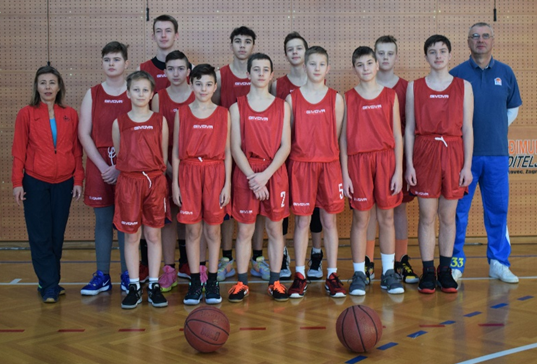 ŠPORTMALI NOGOMET – finalno županijsko natjecanje MŠSSKATEGORIJA,      SPOLOSNOVNA ŠKOLA  7. – 8.RAZ.            ŽŠPORTGRANIČARKATEGORIJA,      SPOLOSNOVNA ŠKOLA  4. RAZ.                M+ŽNAZIV EKIPE1.2.3.4.setovibodovipobjedeporedak1. M. SREDIŠĆE0/22/12/14/44122. SV. MARTIN2/02/02/16/18313. MACINEC1/20/22/03/44134. BELICA1/21/20/22/6204ŠPORTODBOJKA – finalno županijsko natjecanje MŠSSKATEGORIJA,      SPOLOSNOVNA ŠKOLA  7. - 8.RAZ.          Ž